Tolong dimintakan  hal-hal sebagai berikut (di print kan aja):Gambar Desain Tampilan Menu Utama dari aplikasi Kelas Pra nikah, contoh :Ada apa saja dalam desain tampilan menu utama aplikasi tersebut (misalnya : terdiri dari nama aplikasi, Modul, icon, menu, quiz, tentang program aplikasi ini, dll)Gambar desain Tampilan Menu, contoh : Gambar desain tampilan sub menu (kalau ada)Gambar desain tampilan ICON aplikasi pra nikah (dibuat dengan menggunakan software apa, misalnya apakah pakai corel draw dsb)Gambar desain tampilan BACK GROUND aplikasi pra nikah (dibuat dengan menggunakan software apa)Untuk membangun halaman-halaman aplikasi kelas pra nikah, digunakan software apa? (misalnya : android studio?). Tolong kirimkan fotonya seperti contoh berikut: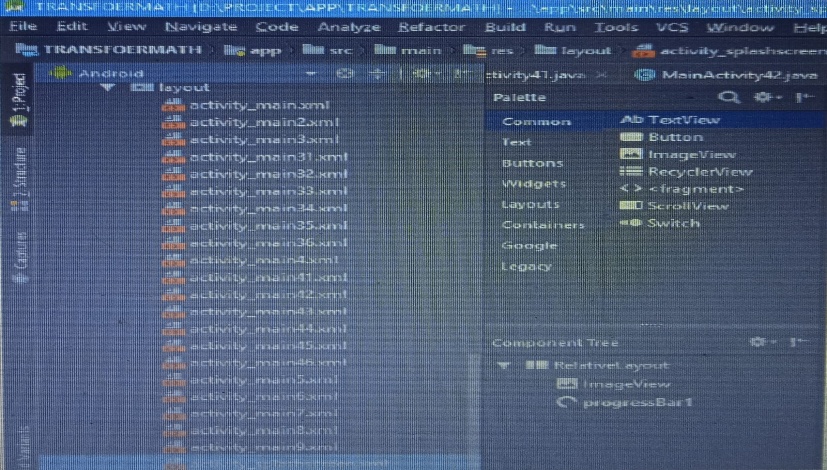 Untuk membangun halaman quiz pada aplikasi kelas pra nikah, digunakan software apa? (misalnya : android studio?). Tolong kirimkan fotonya seperti contoh berikut: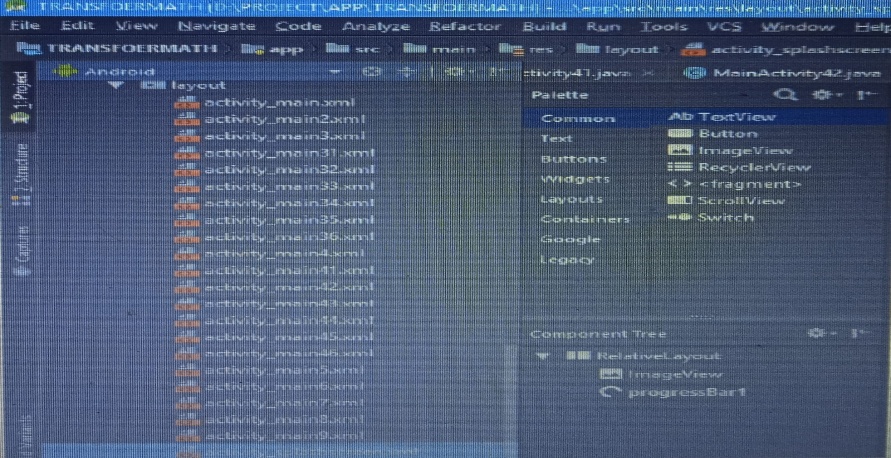 Tampilan aplikasi kelas pra nikah pada emulator dan smartphone seperti apa?Tampilan aplikasi kelas pra nikah pada proses build dalam bentuk apk seperti apa? Contoh :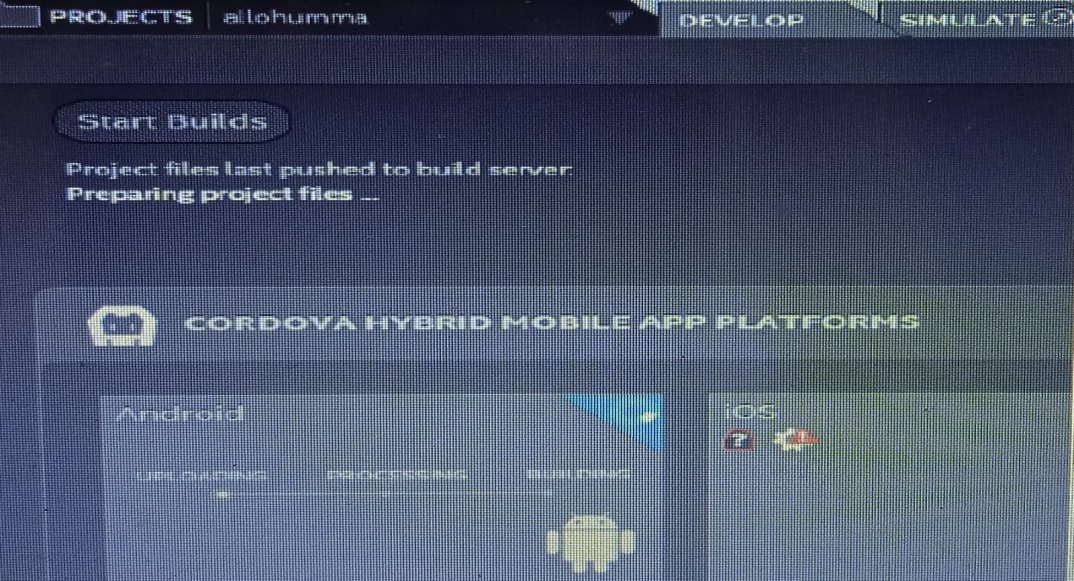 